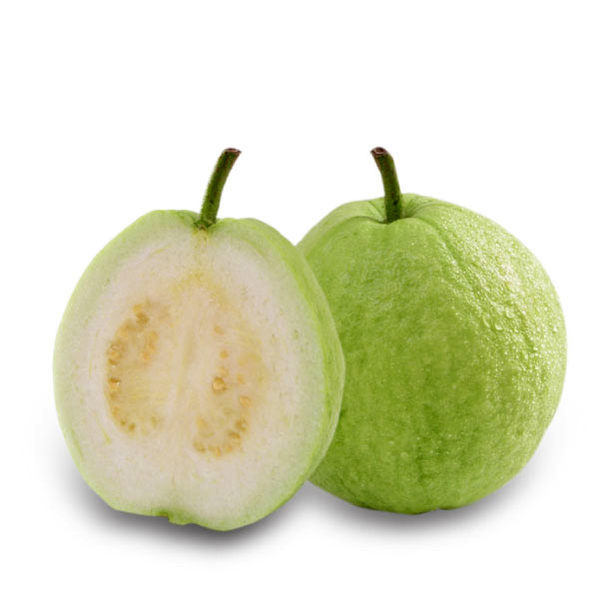 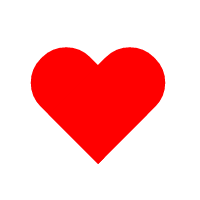 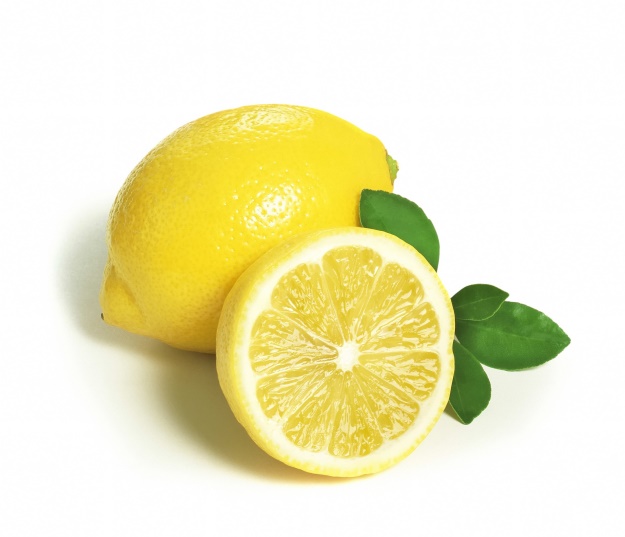 DIRECTORY
ABOUT US‧‧‧‧‧‧‧‧‧‧‧‧‧‧‧‧‧‧‧‧‧‧‧‧ 3PRODUCTS‧‧‧‧‧‧‧‧‧‧‧‧‧‧‧‧‧‧‧‧‧‧‧‧ 4LOCATION‧‧‧‧‧‧‧‧‧‧‧‧‧‧‧‧‧‧‧‧‧‧‧‧ 5
CONTACT US‧‧‧‧‧‧‧‧‧‧‧‧‧‧‧‧‧‧‧‧‧‧‧ 6ABOUT USI like to try all sorts of new things. So, I first time ate the taste of guava in Kaohsiung. I was very surprised. It’s very special! Not only retain the original flavor of guava, but also adds a touch of citric acid and lemon flavor. It can nutritional supplement in guava also intake more vitamin C from the lemon. You cannot miss the nutritional fruit!PRODUCTS1. Strip guave add lemon juice2. Strip guave add granadilla juiceProduction Method:Step1: Cut the guave into strip.
Step2: Add the juice (lemon or granadilla).Step3: Pack the content.
Step4: Shake the guave mix the lemon juice.
Step5: Sale it.LOCATIONTainan Flowers Night MarketAddress: 704 Tainan District and Wei Lu and MSC Road intersection.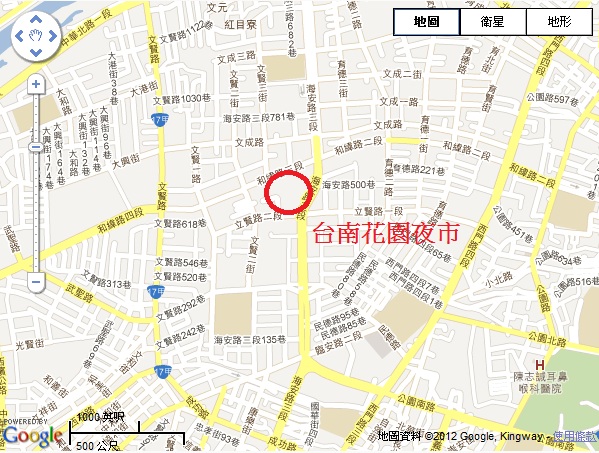 CONTACT USGoogle mail: 4a2e0911@stust.edu.comFacebook: moon960215
Logo: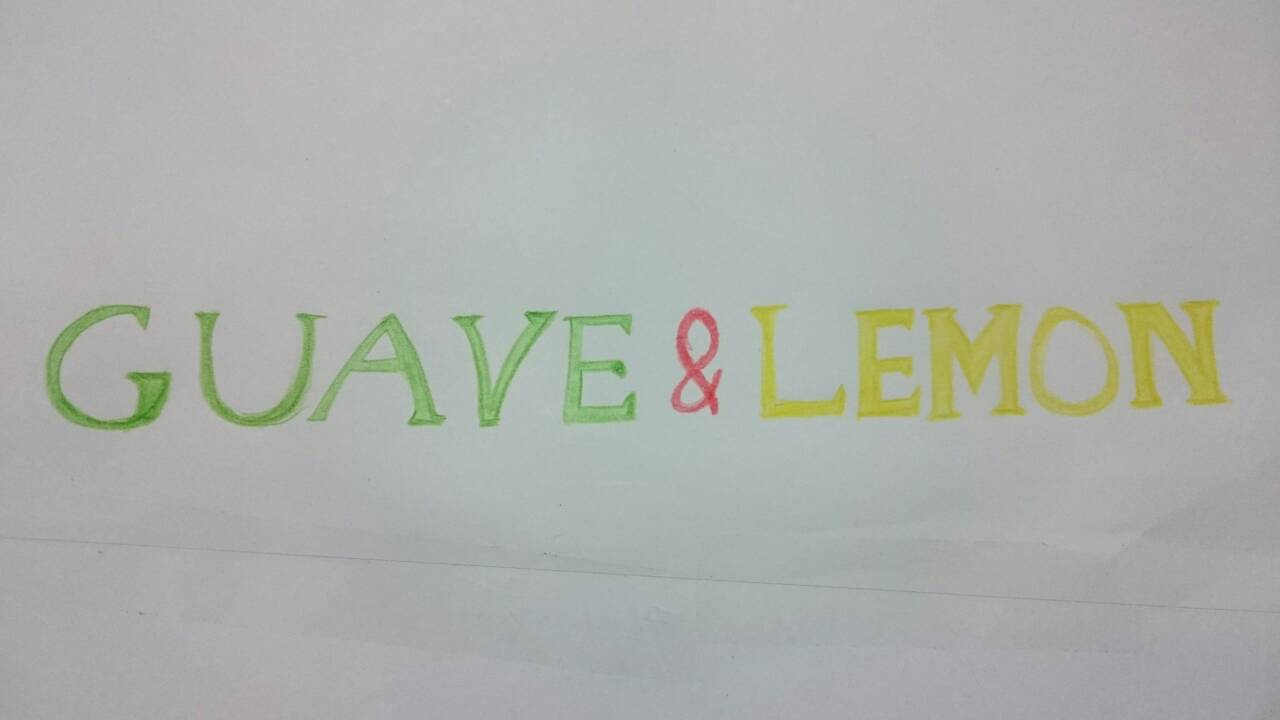 應英二甲‧徐金如‧Yovela‧4A2E0911